附件1：会 议 注 册 表**注意事项：本次会议报名截止时间为2017年11月1日、注册费及摘要提交截止日期均为2017年10月15日。注册费：标准：PI：800元/人；学生及其他人员：300元/人，包含：24日、25日两晚住宿费及25日、26日午餐，24日、25日晚餐。注册费请汇款至：户名：福州大学开户银行：中国工商银行福州市凤凰支行账号：1402 0134 0900 8800 551*汇款注明：SCSBS/汇款人姓名。请务必将汇款凭据（扫描或拍照）发送至 SCSBS2017@163.com  会务组收，邮件主题为SCSBS/注册费+姓名。附件2：摘要模板Template of Abstract (no more than one page)TitleName11, Name22, Name31,*1. Institute , Fuzhou, Fujian, 350002, China. 2. University, Fuzhou, Fujian, 350108, China*E-mai addressThe title should be in Arial Black (14 points), with the initial letter capitalized. Authors will start on a new line and should be in regular Times New Roman (10 points). Family name should be placed after the first name. Underline the name of the presenting author and mark the corresponding authors. Affiliation of authors should start on a new line in Times New Roman (10 points) with address. Corresponding author's email address should be offered after the affiliation.Main text should be in regular Times New Roman (12 points) and single-spaced. 请选择您希望的参会类型 (用下划线表示)：口头报告 Oral presentation墙报展讲 Poster presentation附件3：怡山大厦到达方式一．机场——怡山大厦机场大巴乘车点：候机楼高架桥下 （下车点为福建省委党校）班次时刻表福建省委党校——怡山大厦打的或快车：10元左右即可到达公交车：86路，黎明站（省委党校门口）——茶园山站，再步行300米左右即可到达目的地（步行路线请按地图中的绿色标识线）注：由于到省委党校的大巴班次间隔时间较长，参加会议的老师和同学们如果不想等待太久也可乘坐到阿波罗酒店的大巴（20分钟一班），从阿波罗酒店再打的或快车到怡山大厦（25元左右）。二．福州火车站——怡山大厦公交车：100，5路或22路，火车站南广场站——茶园山站，再步行300米左右即可到达目的地（步行路线请按地图中的绿色标识线）三．福州火车南站——怡山大厦乘坐地铁1号线至东街口站，换乘公交车5、22、75路至茶园山站，步行300米到达怡山大厦。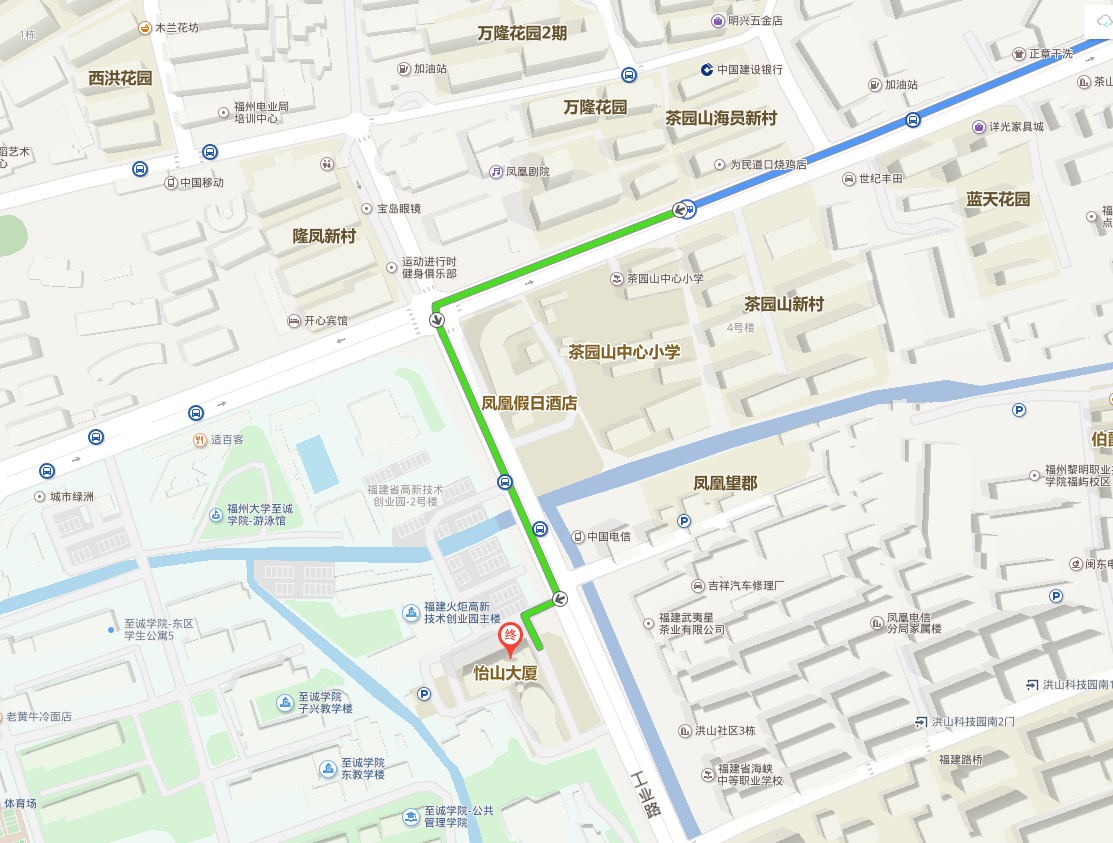 单位名称姓名性别职位联系电话联系电话联系电话邮箱邮箱邮箱邮寄地址邮编邮编发票抬头纳税人识别号              纳税人识别号              纳税人识别号              住宿☐是 入住时间：退房时间：☐是 入住时间：退房时间：☐是 入住时间：退房时间：☐是 入住时间：退房时间：  ☐ 否            ☐ 否            ☐ 否            ☐ 否            ☐ 否          合住人姓名（学生及其他人员按双人间安排住宿。请填写合住人姓名，若未填写，将由会务组安排住宿。）（学生及其他人员按双人间安排住宿。请填写合住人姓名，若未填写，将由会务组安排住宿。）（学生及其他人员按双人间安排住宿。请填写合住人姓名，若未填写，将由会务组安排住宿。）（学生及其他人员按双人间安排住宿。请填写合住人姓名，若未填写，将由会务组安排住宿。）（学生及其他人员按双人间安排住宿。请填写合住人姓名，若未填写，将由会务组安排住宿。）（学生及其他人员按双人间安排住宿。请填写合住人姓名，若未填写，将由会务组安排住宿。）（学生及其他人员按双人间安排住宿。请填写合住人姓名，若未填写，将由会务组安排住宿。）（学生及其他人员按双人间安排住宿。请填写合住人姓名，若未填写，将由会务组安排住宿。）（学生及其他人员按双人间安排住宿。请填写合住人姓名，若未填写，将由会务组安排住宿。）08:5009:4010:2511:1011:5512:4013:2514:1014:5515:4016:2517:1017:5518:4019:2520:10